План работ по содержанию общего имущества МКД на 2013 год  ул.  Судостроителей   д . №. 71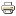 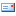 